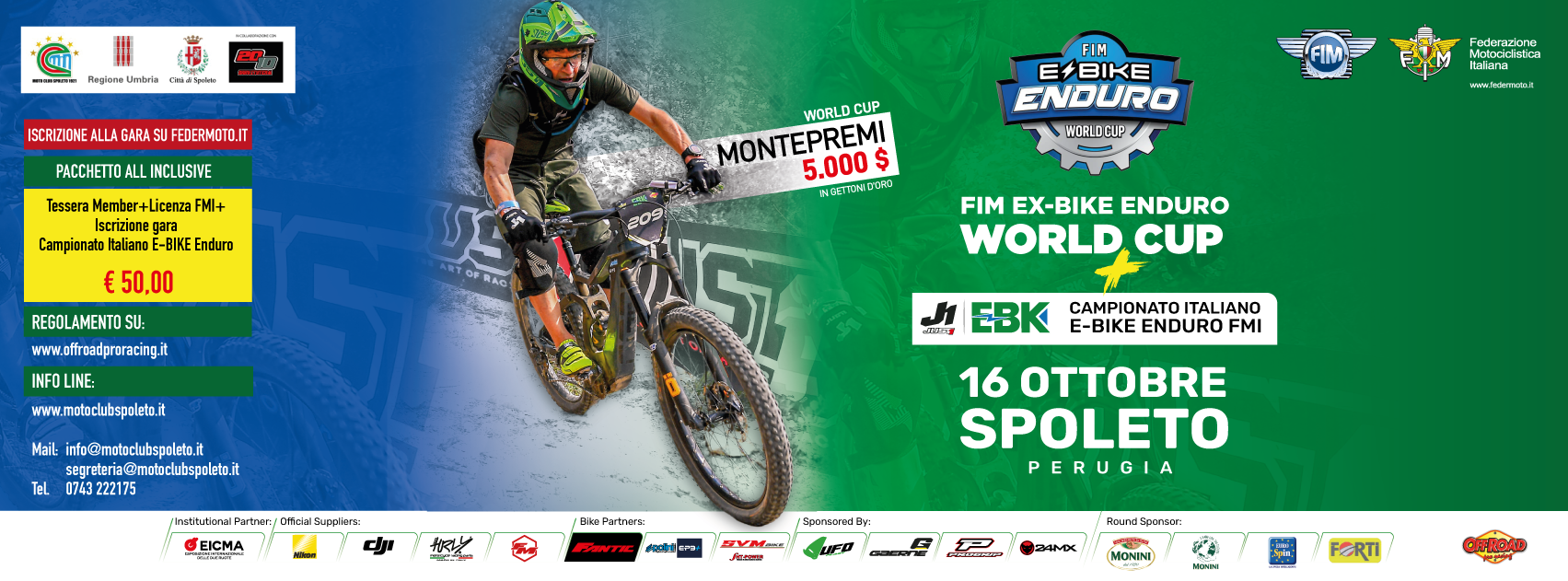 2022 CAMPIONATO ITALIANO E-Bike ENDURO2022 WORLD CUP E-Bike ENDUROROUND #7 – SPOLETO (PG) DOMENICA 16 OTTOBREVINCE LO SPETTACOLO A SPOLETOIl Campionato Italiano E-Bike enduro è giunto al termine di questa stagione agonistica e lo ha fatto alla grande in concomitanza con la World Cup FIM.Il Moto Club Spoleto ha organizzato tutto alla perfezione, con una cornice degna della consegna dei titoli nazionali ed internazionali.SPOLETO (PG) – il 16 ottobre è andata in scena l’ultima prova sia della World Cup che del Campionato Italiano E-Bike Enduro a Spoleto e il Moto Club locale ha organizzato tutto il week end all’insegna del green e dello spettacolo. Oltre ad un tracciato ben disegnato e speciali molto tecniche ed impegnative, ha anche allestito in piazza una zona tutta dedicata al settore delle bici, con spettacolo di bike trial e una pista dove a tutti gli appassionati, soprattutto i più giovanissime, veniva data la possibilità di provare, il tutto con palco, musica e dj-set. La storica e bellissima località di Spoleto ha poi fatto da cornice a tutto, con la partenza posizionata a lato delle mura della città con vista sulla località, attrattiva di tanti turisti dal mondo, e podio nella piazza dello show.Matteo Baldissarri, responsabile FMI: “Si conclude una bella stagione, con tante gare, in una splendida cornice sia turistica che di gara. Faccio i complimenti al Moto Club Spoleto per l’organizzazione, veramente di alto livello. Per il 2023 stiamo lavorando alle novità e questi anni di gare ci hanno fornito tante indicazioni valide, ci vediamo l’anno prossimo con il Campionato Italiano E-Bike”.Cyrille Bayle, responsabile FIM: “E’ stata una bella stagione e siamo contenti di aver terminato in questo bellissimo posto, con una ottima organizzazione e belle gare. L’Italia sta facendo un gran lavoro e lo stanno vedendo tutti, siamo fiduciosi per il futuro della E-Bike e ci saranno alcuni cambiamenti già dal 2023 per migliorare tutto”.Veniamo ai risultati di giornata sia della World Cup che del Campionato Italiano, con i podi della gara di Spoleto e di tutto il circuito.WORLD CUP – A Spoleto si è conclusa la stagione anche per la World Cup e i vincitori di giornata sono stati: Francesco D. Petrucci nella E1, seguito da Bianchetti e Fabbri e nella classifica assoluta di campionato vince Petrucci. Nella E2 vittoria a Spoleto sia della prova che della stagione per Andrea Sassoli, mentre nella E3 Davide Rossin vince la gara e anche il campionato. Tommaso Bianchetti si aggiudica gara e titolo nella E1-J.CAMPIONATO ITALIANO E1 – Altra doppietta per Francesco D. Petrucci che vince la gara e si aggiudica il Campionato Italiano della categoria, seguito da Roberto Fabbri e da Alessandro Pagliacci in gara a Spoleto, mentre terzo in campionato è Andrea Garibbo alle spalle di Fabbri.E-Open – Vince la gara Davide Rossin ma a salire sul gradino più alto del Campionato Italiano è Andrea Sassoli, seguito da Marco Gnassi (terzo a Spoleto) e da Nicola Cannatà (secondo nella gara).E-Senior – Nella prova di Spoleto il podio è composto nell’ordine da Paolo Cambiotti, primo, seguito da Arminio e Quondam, mentre nel Campionato Italiano il vincitore è Eric Anselmo, seguito da William Fusi e Girolamo P. Quondam.E-Veteran – Purtroppo assente il vincitore del Campionato Italiano Stefano Passeri, che sul podio nazionale ha preceduto Andrea B. Rocchi (a Spoleto terzo) e Gian Luigi Rudelli. In questa ultima prova a vincere è stato Alberto Segala, seguito da Cristian Resinelli e terzo come detto Rocchi.E-Junior – Podio di giornata con Francesco Pratelli, seguito da Alessandro Calisti e terzo Matteo Venturelli. Il Campionato Italiano è vinto da Andrea Ferrari, secondo Riccardo Giuliani e terzo il vincitore della gara Pratelli.E-Under – Tommaso Bianchetti fa il pieno a Spoleto vincendo gara e Campionato Italiano, così come al secondo posto Paolo Troiani; mentre terzo di giornata Lorenzo Ferrante e terzo in Campionato Matteo Fumagalli.EntryLevel – Bello aver visto i giovani scendere sul tracciato e sul gradino più alto del podio è salito Giulio Musiani, seguito da Francesco Pioli e terza l’unica girl in pista Matilde Bianchetti.Rispettate l’ambiente……SEMPRE!! #offroadprogreenVi aspettiamo in pista!